REPLY FORM   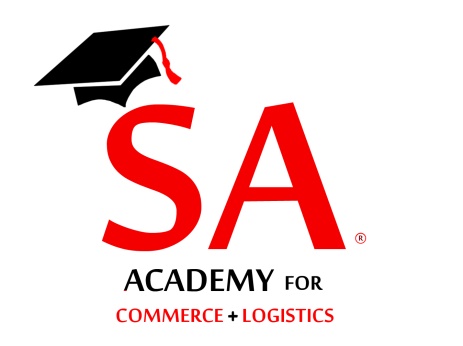 Training Programme on Customs Export Import Procedures                 Please send all applications preferably by email                              Attn: Shippers’ Academy Colombo (Pvt) LtdATTN: Secretary	 Shippers’ Academy Colombo	 105, Hunupitiya Lake Road	 Colombo 02Reference your circular dated 9th May 2018; we have the pleasure in nominating the following representatives to attend the workshop on Customs Export Import Procedures on 23rd May 2018 at the Distance Learning Centre, SLIDA, Colombo 7NAME OF COMPANY	:…………………………………………………………………………….ADDRESS		:……………………………………………………………………………..TEL NOS		:……………………………:……………………………………..FAX NO.		:……………………E-MAIL………….……………………………………NAME				        DESIGNATION                   Mobile                             E-mail1)…………………………………………….        …………………  ……………………..       …………………..2)………………………………………………..  …………………  …………………….        …………………..3)………………………………………………..  …………………  …………………….        …………………..4)………………………………………………..  …………………  …………………….        …………………..5)………………………………………………..  …………………  …………………….        …………………..Attached please find Cheque No:……………/ Bank ….….for Rs………………being participation fee at the above forum. Cheques should be drawn in favour of “Shippers’ Academy Colombo (Pvt) Ltd” (Rs. 8,000/- per participant, including lunch) Name……………………………………..		Signature………………………..Designation:……….……………………			Date:…………………………….              